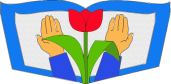 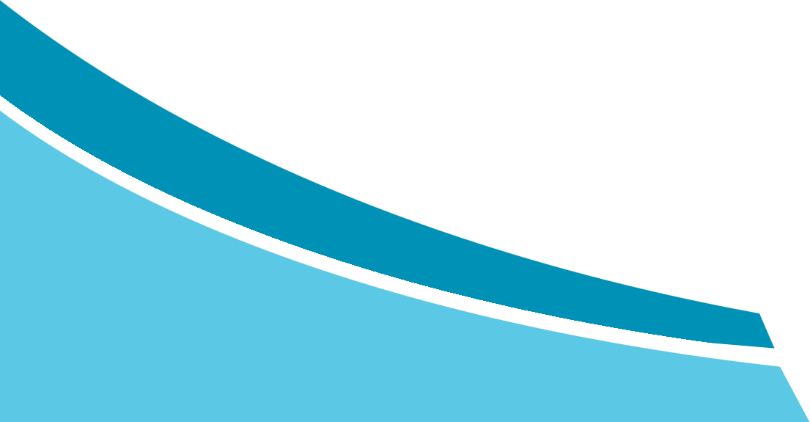 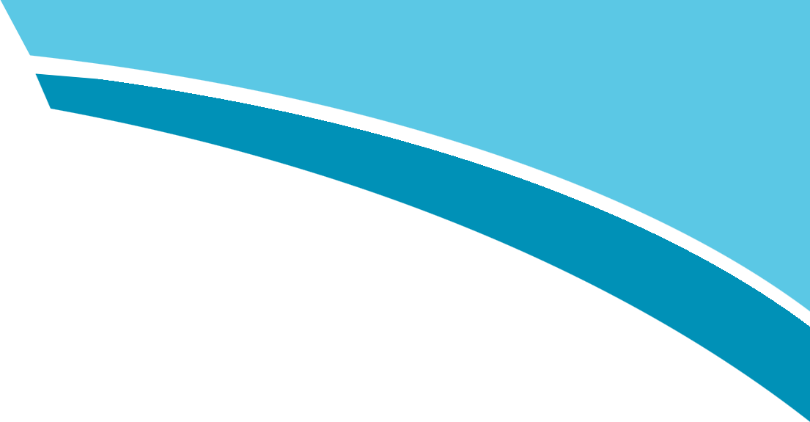 ВведениеОрганизация работы по профессиональной ориентации обучающихся - одно из направлений деятельности воспитателя коррекционной школы - интерната для обучающихся с ограниченными возможностями здоровья. Профессиональная ориентация решает одну из важнейших задач социализации личности - задачу её профессионального самоопределения. Профессиональное самоопределение - это осознанный выбор индивидом профессиональной деятельности на основе самооценки своих качеств и в соответствии со своими интересами и потребностями, определение себя относительно выработанных в социуме критериев профессионализма. Актуальность темы обуславливается тем, что профессиональное самоопределение - это стержневая проблема в воспитании детей с нарушением слуха. У них, чаще, чем у других, возникают проблемы профессионального выбора. Процесс профессионального самоопределения слабослышащих детей имеет свои особенности вследствие их дефекта. Первичное нарушение слуха (отсутствие или значительное его снижение) ведёт к отсутствию или недоразвитию словесной речи, низкому уровню познавательных способностей. Это осложняется сопутствующими заболеваниями. Условия школы - интерната, замкнутый круг общения порождают в детях иждивенчество и безынициативность. Неумение приспособиться к новой социальной среде, незнание современных жизненных условий, в которых большое значение, имеет высокий профессионализм работника, приводит к неустроенности судеб детей.Дети с нарушением слуха, имеющие семью и живущие в интернате не опираются на профессиональный опыт родителей в выборе профессии. Родители таких детей, в большинстве случаев, слышащие и у них возникает неадекватная оценка возможностей детей. Поэтому важно готовить детей не к кажущемуся социальному благополучию, которое их ждёт в будущем, а к реальной борьбе за своё место в жизни через профессиональную деятельность, с помощью которой ребёнок войдёт в ту систему отношений, где будет чувствовать себя значимым и востребованным. Оптимальное решение вопроса «кем быть?», поиском которого неизбежно приходится заниматься каждому человеку на определенном этапе возрастного и социального развития, является жизненно важным не только для него лично, но и для общества в целом. Помочь детям в их профессиональном самоопределении может педагог, организующий работу по профессиональной ориентации.Эта работа по своей сути представляет собой систему мероприятий, направленных на формирование у слабослышащих обучающихся профессионального самоопределения, готовности к сознательному и обоснованному выбору профессии в соответствии со своими интересами, желаниями, склонностями, способностями и с учетом имеющихся общественных потребностей в специалистах различного профиля.В организации этой деятельности роль педагога огромна. Ведь именновоспитатель, знающий ребёнка в течение длительного времени, может организовать систему педагогических, психологических и медицинских мероприятий, направленных на подготовку воспитанника к сознательному выбору профессии. Гипотеза: внедрение профориентационной работы в учебно-воспитательный процесс для лиц с нарушениями слуха позволит расширить знания старшеклассников с нарушениями слуха в области профессионально - трудовой деятельности, сформировать умение самостоятельного выбора профессии и развить профессиональные интересы.Цель: профессиональная ориентация детей с нарушением слуха и формирование способности выбора профессиональной деятельности, оптимально соответствующей личностным особенностям.Задачи:1. Изучить сущность профориентационной работы в коррекционной школе - интернате.2. Изучить особенности психологического и речевого развития детей с нарушением слуха.3. Обобщить собственный опыт работы по профессиональной ориентации слабослышащих обучающихся.Объект исследования: профориентационная работа с воспитанниками, имеющими нарушения слуха.Предмет исследования: воспитанники 8 класса.База исследования: ГБОУ БКШИ для обучающихся с ОВЗ.Методы исследования: изучение методической литературы, анализ собственного опыта профориентационной работы со слабослышащими обучающимися.Глава I. Особенности психологического и речевого развития подростков с нарушениями слухаСлабослышащие дети - дети с частичной недостаточностью слуха, приводящей к нарушению речевого развития. Слабослышащими считаются дети с понижением слуха от 15 - 20 Дб до 75 Дб. Слабослышащие обладают таким слухом, который позволяет им на основе слухового восприятия речи окружающих накопить минимальный запас слов, хотя и не полноценных по своему фонетическому оформлению.Стойкое понижение слуха, особенно у детей раннего возраста, вызывается большей частью заболеваниями носа и носоглотки (хронический насморк, аденоидные разращения и т. д.).Понижение слуха может быть выражено в различной степени - от небольшого нарушения восприятия шепотной речи до резкого ограничения возможности восприятия речи разговорной громкости.Слуховое восприятие слабослышащего ребенка не находится в стабильном состоянии. Под влиянием специальных тренировочных упражнений слабослышащий ребенок приучается к максимальному использованию своего остаточного слуха. Он научается лучше дифференцировать доступные его слуху звуковые раздражения. Слуховое восприятие слабослышащего ребенка особенно развивается в процессе овладения речью. Специальное обучение речи с детальным анализом ее звукового состава вырабатывает у ребенка навыки более дифференцированного восприятия доступных ему звуков. Постепенное обогащение словарного запаса дает возможность слабослышащему ребенку анализировать и синтезировать воспринимаемые элементы речи.При раннем нарушении слухового анализатора речь развивается неправильно. Если остаточный слух позволяет ребенку раннего возраста воспринимать речь разговорной громкости лишь у ушной раковины, речевое развитие его резко задерживается. К наступлению школьного возраста (к 7 годам) такой ребенок нередко обладает ничтожным запасом слов (в пределах 1-2 десятков). В тех случаях, когда остаточный слух позволяет ребенку слышать хорошо знакомые слова на расстоянии 0,5 до 1 м, запас слов у него оказывается гораздо большим, он говорит фразами, хотя и неправильно грамматически оформленными. При большей степени сохранности слуха слабослышащий ребенок может полностью владеть речью лишь с небольшими недостатками в произношении и грамматическом оформлении фраз. Среди специфических особенностей формирования личности необходимо отметить наличие у таких детей комплекса негативных состояний - неуверенность в себе, страх, гипертрофированная зависимость от близкого взрослого, завышенная самооценка.Отдельные школьники с нарушенным слухом могут проявлять агрессию, обусловленную зачастую, объективными отрицательными оценками их возможностей со стороны учителя и одноклассников.Слабослышащие дети бывают менее социально зрелыми, чем их слышащие сверстники: замкнуты, предпочитают общение с себе подобными, уходят от общения со слышащими сверстниками из-за боязни быть неуспешными. Для слабослышащего ученика построить межличностные отношения особенно важно с педагогом, который является ведущим в формировании оценки одноклассников и самооценки на протяжении длительного времени, вплоть до старших классов. Приоритетное общение с учителем и ограничение взаимодействия с одноклассниками может привести к нарушению социальной коммуникации, повышенной раздражительности, невротическим реакциям.Слабослышащие дети имеют особые образовательные потребности, возникшие в результате нарушения слуха: развитие и использование остаточного слуха в образовательных, познавательных и коммуникативных ситуациях; обучение слухозрительному, слуховому и зрительному восприятию обращенной речи говорящего человека и различным формам коммуникации; развитие всех сторон речи и восполнение недостатка знаний об окружающем мире, связанного с ограничением возможностей; формирование социальной компетентности и навыков поведения в окружающем образовательном пространстве; развитие потребностно-мотивационной и эмоционально-волевой сферы; формирование способности к максимально независимой жизни в обществе, в том числе, через профессиональное самоопределение, социально-трудовую адаптацию, активную и оптимистическую жизненную позицию и многое другое.Глава II. Сущность профориентационной работы в коррекционной школе – интернатеПрофориентация - это комплекс психолого-педагогических мероприятий направленных на оптимизацию процесса трудоустройства в соответствии с желаниями, склонностями и сформированными способностями, а так же с учетом потребностей в специальностях на рынке труда.Профориентация- это научно обоснованная система подготовки молодежи к свободному и самостоятельному выбору профессии, призванная учитывать как индивидуальные особенности каждой личности, так и необходимость полноценного распределения трудовых ресурсов в интересах общества.Существует две формы профориентации. Профориентация на узкой базе, состоит в том, что в учебном заведении, готовящем специалистов, учащиеся раскрывают все особенности предстоящей им деятельности. Профориентация на широкой базе, состоит в том, что происходит ознакомление молодых людей, ещё не сделавших свой выбор с миром профессий.Профессиональная ориентация направлена на решение следующих задач:- ознакомление с миром профессий;- изучение интересов, способностей, склонностей и мотивов деятельности;- ознакомление с правилами выбора профессии;- мотивация размышлений о своем профессиональном будущем.В школе профориентационная работа проводится под руководством зам. директора по воспитательной работе. Её организуют классные руководители и воспитатели, школьный психолог, социальный педагог, библиотекарь, медицинский работник, учителя-предметники. Профессиональное самоопределение начинается далеко в детстве и заканчивается в ранней юности, когда уже необходимо принять решение, которое повлияет на всю дальнейшую жизнь человека. На каждом периоде школьного этапа реализуются различные цели профориентационной работы: * начальная школа (1 – 4кл.) – формирование представлений о мире профессий, о понимании роли труда в жизни человека через участие в различных видах деятельности; * основная школа (5 – 10кл.) – развитие интересов и способностей, связанных с выбором профессии; *средняя школа (11 – 12кл.) – формирование профессиональной мотивации, готовности к самоанализу основных способностей и склонностей; * формирование ценностно-смысловой стороны самоопределения, определение профессиональных планов и намерений учащихся, развитие способностей через углубленное изучение отдельных предметов.Важно помнить, что профориентационная работа в школе приносит пользу только тогда, когда к этому процессу привлечён весь коллектив школы, и когда соблюдаются следующие принципы: *Систематичность и преемственность - профориентационная работа не должна ограничиваться работой только со старшеклассниками. Эта работа ведется с первого по выпускной класс.*Дифференцированный и индивидуальный подход к учащимся в зависимости от возраста и уровня сформированности их интересов, от различий в ценностных ориентациях и жизненных планах, от уровня успеваемости. *Оптимальное сочетание массовых, групповых и индивидуальных форм профориентационной работы с учащимися и родителями.*Взаимосвязь школы, семьи, профессиональных учебных заведений, центров профориентации молодежи, службы занятости, общественных молодежных организаций. *Связь профориентации с жизнью (органическое единство с потребностями общества в кадрах). Глава III. Обобщение опыта работы по профессиональной ориентации слабослышащих обучающихся Одним из важнейших направлений деятельности воспитателя школы-интерната является профориентация среди учащихся, которая начинается с первых дней пребывания ребёнка в школе. В системе профориентации в школе воспитатель является одной из центральных фигур, ибо он ближе всех педагогов стоит к школьникам, доверительнее всех общается с ними, кроме того, является координатором всех воспитательных воздействий в классе. Я работаю воспитателем в восьмом классе, где обучаются дети с нарушениями слуха. Уже в начальной школе начала знакомить учащихся с формами и содержанием трудовой деятельности окружающих взрослых, организует экскурсии внутри школы, помощью которых школьники постигают многообразие профессий, познают суть профессиональной деятельности, а именно: каждая профессия нужна людям, любой труд почётен, каждый человек должен иметь профессию. Ребята познакомились с профессией медицинского работника, библиотекаря, с содержанием работы обслуживающего персонала: уборщицы, кухонных работников, рабочих по обслуживанию здания, раскрывают общественную значимость этих профессий, воспитывают уважение к труду.Особого внимания в профессиональном просвещении школьников заслуживают сюжетно-ролевые игры, в которых учащиеся воспроизводят различные ситуации бытового и производственного труда, учатся быть самостоятельными. Воспитатель должен быть инициатором и руководителем такой игры. Большое внимание уделяю наглядным средствам как форме профессионального обучения. Предметно-сюжетные картинки в доступной форме помогают знакомить учащихся с видами и содержанием трудовой деятельности взрослых. Как одну из форм наглядности по профориентации можно назвать проведение выставок поделок из ниток, бисера, бумаги, ткани, природного материала. Профессиональная ориентация в деятельности воспитателя - не только отдельные мероприятия, но целый комплекс педагогических воздействий, с помощью которых он выполняет направляющую и координирующую роль. Традиционным в нашей школе стала организация и проведение воспитателями, классными руководителями и учителями труда выставок поделок, работ, сделанных учащимися, участие в районных, республиканских конкурсах. Задача педагогов - продемонстрировать достижения детей, показать значимость приобретаемых ребёнком профессионально-трудовых навыков в стенах учебного заведения. В вопросе оказания помощи школьнику при выборе профессии важнейшая задача воспитателя - формирование у него склонностей и интересов к определённому виду труда. Это, в первую очередь, достигается привлечением к кружковой работе. Рекомендуя тот или иной кружок, педагог соотносит преобладающие у него интересы с одним из типов профессиональной деятельности. Широкий выбор кружков и секций в нашей школе предоставляет возможность каждому учащемуся реализовывать свои способности. Дети с увлечением танцуют, занимаются жестовым пением в школьной студии « Мечта», осваивают различные виды спорта: волейбол, теннис.Среди нетрадиционных методов использую арт-терапию. Это - художественно-эстетическое воспитание, способствующие развитию самопознания, самоуглубления личности и являющиеся формой социализации человека. Мои воспитанники с удовольствием посещают занятия школьного кружка « Рукоделие», которым я руковожу. На занятиях кружка они изготавливают поделки в разных техниках. В процессе творческой деятельности у детей активизируются эмоциональные чувства, переживания, развивается продуктивное воображение, формируется эстетическое отношение к действительности. Занятия художественным творчеством расширяют возможности, разнообразят формы отдыха детей и одновременно раскрывают перспективы дальнейшего жизненного самоопределения, формирования интересов, склонностей, способностей. Художественное творчество даёт возможность пережить слабослышащему ребёнку минуты счастья, гордости за свой талант, свои особенности.  Одна из главных задач профориентации и воспитательной работы - умелая организация общественно-полезного и профессионального труда. Приобщаю школьников к посильному участию в труде, организую деятельность в трудовых делах школы-интерната: разведение цветов для школьных коридоров; уход за клумбами; уборка школьных территорий. Одной из форм профориентации в среднем и старшем звене является организация просмотра видеороликов « Профессия медицинская сестра», «Профессия повар», «Профессия столяр» и другие.Для формирования практических представлений о профессиях немаловажное значение для детей с нарушением слуха приобретают профессиональные экскурсии и профессиональные встречи, на которых ребята получают объективную информацию от людей представленных профессий. Для учащихся старших классов организуются экскурсии за пределы образовательного учреждения - на промышленные предприятия, учреждения службы быта, обслуживания и социальной сферы. Задача воспитателя - провести предварительную работу перед экскурсией, дать обязательное обоснование - зачем это нужно, с какой целью мы идём на экскурсию, можно дать учащимся задание. Например, это может быть ряд вопросов, на которые учащиеся должны получить ответы в ходе экскурсии. Педагог обязательно должен найти время для подведения итогов экскурсии и проверки выполнения заданий. После такого рода экскурсии учащиеся могут написать сочинение, ответить на заранее поставленные вопросы (например, чем тебе понравилась эта профессия, хотел бы ты работать на этом предприятии и т.д.). Экскурсии на различные предприятия села Бакалы позволяют старшеклассникам получить информацию о различных профессиях доступных выпускникам коррекционной школы.Одной из основных форм профессионального просвещения и пропаганды являются воспитательные мероприятия, на которых воспитатель в доступной форме знакомит учеников с определённой профессией, её социальной значимостью, престижем, перспективой трудоустройства, условиями труда и приёма в учебные заведения, даёт обоснованный, квалифицированный совет о целесообразности выбора учащимися конкретной профессии.В классе проведены воспитательные мероприятия «Кто нас кормит», «Ты и твоя будущая профессия», «Твоё место в мире профессий». В последние годы наиболее эффективной формой профориентации в школе являются коллективные творческие дела. КТД - результат сотрудничества учителей трудового обучения, воспитателей, классных руководителей и учащихся. Воспитатель участвует в предварительной подготовке к занятию, проводит воспитательные мероприятия по тематике КТД, диспуты, экскурсии. КТД - это итог большой работы, ведущейся на протяжении четверти. Мероприятия проходят ярко, красочно. В школе были проведены КТД «Алло, мы ищем таланты!», «Выставка осенних композиций».С недавнего времени в своей работе я стала использовать метод проектной деятельности. Метод проекта в специальной (коррекционной) школе имеет свои специфические особенности и подходы к организации. Прежде всего, он ориентирован на психофизические возможности учащихся с нарушением слуха и на коллективную деятельность обучающихся - парную, групповую (иногда индивидуальную), которую обучающиеся выполняют в течение определенного отрезка деятельности. Использование этой технологии даёт воспитанникам не только возможность больше работать самостоятельно, развивать свои способности, взаимодействовать в команде, но и умение работать с источниками информации (Интернет, словари, энциклопедии, детские газеты и журналы, школьные учебники, телепередачи, кино и мультфильмы и др.).Хотя нашим детям свойственно неумение сопоставлять, соотносить, искать, конкретизировать информацию, самостоятельно анализировать описанную ситуацию, целостно анализировать полученную информацию. Деятельность педагога здесь играет ведущую и направляющую роль.При работе над проектом стараюсь выстроить работу обучающихся так, чтобы они смогли максимально самостоятельно выполнять необходимые операции, поддерживаю малейшую инициативу детей, оказываю помощь, создаю условия для достижения положительного результата. Конечно, проекты моих воспитанников по своей конструктивной сложности, материалоемкости, эстетическому исполнению нередко уступают работам сверстников из общеобразовательных школ. Однако эмоциональное удовлетворение, осознанная значимость и необходимость своего труда у наших школьников ни с чем не сравнимы.За последние два года нами были выполнены следующие проектно - исследовательские работы «Светильник «Розы» в чулочно - каркасной технике», «Старым джинсам - новую жизнь». Ежегодно мы с детьми представляем свои проекты на зональном Фестивале исследовательских работ среди обучающихся общеобразовательных коррекционных школ, школ - интернатов, начальных школ Западной зоны Республики Башкортостан.Также продолжаем знакомство с системой учебных заведений и путями получения профессии, с потребностями общества в кадрах. Изучаем перечень учебных заведений, осуществляющих прием на обучение инвалидов по слуху, который ежегодно присылает ВОГ- всероссийское общество глухих.Эффективное средство расширения кругозора обучающихся - встречи с выпускниками. Выпускники нашей школы ежегодно поступают в техникумы, колледжи и училища. С 2001 года в Бакалинской коррекционной школе – интернате дети с ограниченными возможностями здоровья стали обучаться по программам средней общеобразовательной школы, и результаты не заставили себя долго ждать. Наши выпускники являются студентами Владимирского государственного университета, УГУЭС, Стерлитамакского государственного педагогического университета. Нынешние выпускники стали студентами Ижевского государственного технического университета имени Калашникова. Таким ярким примером нацеливаю своих воспитанников на отличную учебу в школе, обязательное поступление в высшие учебные заведения и получение высшего образования.Профессиональное консультирование - важный этап в работе по профориентации. Оно включает в себя изучение личности учащегося, выдача профессиональных рекомендаций. Профессиональная консультация чаще всего носит индивидуальный характер. Работа по профессиональному консультированию ведётся воспитателем совместно с психологом и социальным педагогом. Основным методом является диагностика, которая предполагает использование комплекса психологических методик, обеспечивающих возможность получения каждым обучающимся информации своих индивидуальных психологических качествах и степени их соответствия той или иной профессии. Диагностические методы представлены опросниками, анкетами, тестами. Результаты диагностики обсуждаются психологом, воспитателем совместно с ребёнком. Намечаются пути и направления коррекции тех свойств и качеств, которые мешают адаптации в выбранной профессиональной сфере или, наоборот, определяются средства развития тех качеств, которые ей способствуют. Поэтому важно показать обучающимся, что успешный выбор и освоение профессии соответствует определенным способностям. Использую такие методы работы, как наблюдение за деятельностью и развитием обучающихся, изучение результатов их учебной и внеучебной деятельности, анкетирование (приложение 1), составление психолого-педагогических характеристик детей. Использование разных методов и форм профориентационной работы, единых принципов в организации этой деятельности дают положительные изменения в формировании у детей способности к профессиональному самоопределению.В целях обеспечения объективного, динамического изучения профессиональных качеств учащихся, определения профессиональных возможностей ведётся учёт результатов изучения каждого ребёнка. Результаты наблюдений фиксируются в дневниках наблюдения, ведущихся воспитателем в течение всего периода обучения. В них отражается динамика развития личности ученика. Данные, зафиксированные в них, оказываются весьма полезными для проведения работы по профориентации.ЗаключениеТаким образом, целенаправленная, систематическая и комплексная профориентационная работа на первой ступени основной школы является выявлением интересов и способностей обучающихся, подготовкой детей к профессиональному выбору с учётом, имеющихся способностей, реализацией их интересов и развитие в разных видах деятельности. Критериями результативности профориентационной работы могут быть следующие показатели:1) сформировавшееся решение учащегося о выборе профессии;2) обоснованность решения, в котором согласованы «хочу», «могу», «есть», «надо»;3) удовлетворенность выбором профессии;4) уверенность в правильности выбора;5) совпадение выбора профессии с рекомендацией педагогов;6) реальные достижения и успехи в учебе и работе при освоении избран-ной профессии;7) успешная адаптация и профессиональный рост в избранной профессии.Список литературы1.Астафьева В.М. Социальная адаптация и интеграция детей с нарушениями слуха. [Текст] / В.М. Астафьева - М.: АПК и ПРО, 2000.2.Выготский Л.С. Дефектология. [Текст] / Л.С. Выготский. - Москва: Школа-пресс 1, 2004. - 96с.3.Грецов А.Г. Узнай себя. Психологические тесты для подростков [Текст] / А.Г. Грецов, А.А. Азбель - СПб: Питер, 2007. - 224с4.Гурова. Е.В. Профориентационная работа в школе [Текст] / Е.В. Гурова, О.А. Голерова - Москва, 2007. - 96с.5.Климов Е.А. Как выбирать профессию: Кн. для учащихся ст. классов. [Текст] / Е.А. Климов - М.: Просвещение, 1990. - 158с.6.Лепнева О.А. Классный коллектив: технология формирования. [Текст] / О. А Лепнева, Е.А. Тимошко - Москва, 2005. - 127с.7.Орехова О.А. Цветовая диагностика эмоций: Типология развития [Текст] / О.А. Орехова - Санкт - Петербург, 2008. - 125 с.8.Речицкая Е.Г. Развитие детей с нарушениями слуха во внеурочной деятельности [Текст] / Е.Г. Речицкая - Москва: Владос, 2005. - 295с.9.Речицкая Е.Г. Развитие младших школьников с нарушенным слухом в процессе внеклассной работы [Текст] / Е.Г. Речицкая - Москв: Владос, 2005.10.Селевко Г.К. Познай себя. [Текст] / Г.К. Селевко - Москва: Народное образование, 2006. - 94 с.Интернет - ресурсы. 1.http://www.vashpsixolog.ru/areer-oriented-high-school/77-education-2.teachers/1174-sistema-proforientaczionnoj-raboty-v-shkole?showall=1 3.http://xn---40-5cd3cgu2f.xn--p1ai/prof.html 4.http://www.menobr.ru/materials/19/37123/ 5.http://www.bibliofond.ru/view.aspx?id=5734Приложение 1Тест на профориентацию по методике академика Е.А. Климова.Предлагаем вам 20 пар утверждений. Внимательно прочитав оба утверждения, выберите то, которое больше соответствует вашему желанию. Выбор нужно сделать в каждой паре утверждений. Ответьте на вопрос: «Мне нравится…»Запишите свои ответы в таблицуРезультаты тестированияТеперь подсчитайте, сколько вариантов вы отметили в каждом столбике. Там, где оказалось наибольшее количество ответов — ваша профессиональная сфера.Человек — природа. Сюда входят профессии, в которых человек имеет дело с различными явлениями неживой и живой природы, например биолог, географ, геолог, математик, физик, химик и другие профессии, относящиеся к разряду естественных наук.Человек — техника. В эту группу профессий включены различные виды трудовой деятельности, в которых человек имеет дело с техникой, её использованием или конструированием, например профессия инженера, оператора, машиниста, механизатора, сварщика и т.п.Человек — человек. Сюда включены все виды профессий, предполагающих взаимодействие людей, например политика, религия, педагогика, психология, медицина, торговля, право.Человек — знаковая система. В эту группу включены профессии, касающиеся создания, изучения и использованияразличных знаковых систем, например лингвистика, языки математического программирования, способы графического представления результатов наблюдений и т.п.Человек — художественный образ. Эта группа профессий представляет собой различные виды художественно-творческого труда, например литература, музыка, театр, изобразительное искусство. 1а. Ухаживать за животными.1бОбслуживать машины, приборы (следить, регулировать)2а. Помогать больным людям, лечить их.2б. Составлять таблицы, схемы, программы вычислительных машин.3а. Следить за качеством книжных иллюстраций, плакатов, художественных открыток, грампластинок.3б. Следить за состоянием, развитием растений.4а. Обрабатывать материалы (дерево, ткань, пластмассу и т.д.).4б. Доводить товары до потребителя (рекламировать, продавать).5а. Обсуждать научно-популярные книги, статьи.5б. Обсуждать художественные книги.6а. Выращивать молодняк животных какой-либо породы.6б. Тренировать сверстников (или младших) в выполнении каких-либо действий (трудовых, учебных, спортивных).7а. Копировать рисунки, изображения, настраивать музыкальные инструменты.7б. Управлять каким-либо грузовым, подъёмным, транс портным средством (подъёмным краном, машиной и т.п.).8а. Сообщать, разъяснять людям нужные для них сведения в справочном бюро, во время экскурсии и т.д.8б. Художественно оформлять выставки, витрины, участвовать в подготовке концертов, пьес и т.п.9а. Ремонтировать изделия, вещи (одежду, технику), жилище.9б. Искать и исправлять ошибки в текстах, таблицах, рисунках.10а. Лечить животных.10б. Выполнять расчёты, вычисления.11а. Выводить новые сорта растений.11б. Конструировать новые виды промышленных изделий (машины, одежду, дома и т.д.).12а. Разбирать споры, ссоры между людьми, убеждать, разъяснять, поощрять, наказывать.12б. Разбираться в чертежах, схемах, таблицах (проверять, уточнять, приводить в порядок).13а. Наблюдать, изучать работу кружков художественной самодеятельности.13б. Наблюдать, изучать жизнь микробов.14а. Обслуживать, налаживать медицинские приборы и аппараты.14б. Оказывать людям медицинскую помощь при ранениях, ушибах, ожогах и т.п.15а. Составлять точные описания, отчёты о наблюдаемых явлениях, событиях, измеряемых объектах и др.15б. Художественно описывать, изображать события наблюдаемые или представляемые.16а. Делать лабораторные анализы в больнице.16б. Принимать, осматривать больных, беседовать с ними, назначать лечение.17а. Красить или расписывать стены помещений, поверхность изделий.17б. Осуществлять монтаж здания или сборку машин, приборов.18а. Организовывать культ походы людей в театры, музеи, на экскурсии, в туристические путешествия и т.п.18б. Играть на сцене, принимать участие в концертах.19а. Изготовлять по чертежам детали, изделия (машины, одежду), строить здания.19б. Заниматься черчением, копировать карты, чертежи.20а. Вести борьбу с болезнями растений, с вредителями леса, сада.20б. Работать на машинах (пишущая машина, компьютер, телетайп, телефакс).Группы профессийГруппы профессийГруппы профессийГруппы профессийГруппы профессийЧеловек - природаЧеловек -техникаЧеловек - человекЧеловек - знаковая системаЧеловек – художественный образ1а1б2а2б3а3б4а4б5а5б6а6б7а7б8а8б9а9б10а10б11а11б12а12б13а13б14а14б15а15б16а16б17а17б18а18б19а19б20а20б